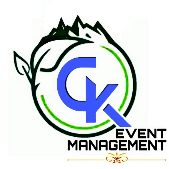 No.76 Kg Bebatik Kilanas, Jalan Kilanas BF 2520Negara Brunei DarussalamNo. Tel. : +673 8674277ATHLETE WAIVER FORMI accept the responsibility to ensure that I am medically and physically fit before entering into competition.  I also undertake to inspect equipment thoroughly to satisfy myself that the equipment is safe and that the manner of my participant does not involve personal risk.I understand and accept that the disciplines involve unusual trials of strength and unusual demands on the human physique which make participation in the participation in the disciplines  especially hazardous and accordingly I agree that I am aware of the risks and accept them and will personally bear all consequences of any injury which I may sustain as a result of my participant in the disciplines including all losses, costs and expenses which may be sustained by me as a result of any such injury.I hereby expressly release Haji Khai Management Services, its directors and volunteers, the owners and operators of Brunei Darussalam Ultra Trail Marathon trail run Challenge 2021, coordinators or the other persons and entitles involved with the disciplines from any actions, claims liabilities, losses, costs or expenses which might arise from such injuries or damages.I further understand that the Haji Khai Management Services is not undertaking to provide the cost of any care or treatment that may be required in the event of injury and that, as between myself and the Haji Khai Management Services, any insurance against the result of any such injuries or damages is solely my responsibility.In Case Of EmergencyContact Person :	__________________________________________________________________Phone No. :		______________________________Full Name :Age :Address :Phone No. :Email :___________________Signed :Date :